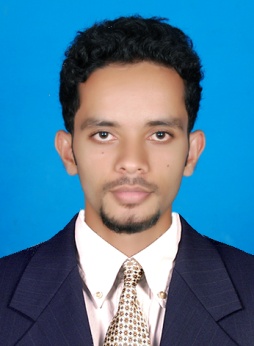                                                                                                                                                                                                                                                                      CAREER OBJECTIVESeeking a challenging position in the field of my passion Electrical and Automation Systems, that offers further vertical growth in responsibilities, a lateral growth in terms of exposure challenging tasks in a progressive and professionally managed organization, while being resourceful, innovative flexible; to achieve professional growth and job satisfaction here off.WORK EXPERIENCECompany:  Axim Automation Technologies Private Ltd, Bangalore, Karnataka.  (09/04/2015 to 09/07/2017)      Profile:  Electrical and Automation Engineer. Duties and Responsibilities:Developing of PLC program equipping with PLC/HMI according to client’s requirements.Designing of SCADA based application Screens.Design of Electrical Layout & Electrical Single Line Diagram.Motor Control Panel & Control Panel designing, loop checking and validation.LT/HT panel designing of various solar power plants.11kV & 66 kV switch yard operation and maintenance.Supervision of all Instrumentation activities viz. Calibration, Tube & Cable Laying and PID‘s etc.Process control automation in material handling in CHP and AHP systems in Thermal Power Plants.Operation and Maintenance of Electric Drives.Supervision of Electric Machines operations.Document preparation – Electrical Equipment testing procedure, inspection procedure & Handling Site Execution, Supervision and Safety implementation.Participating in time to time review meetings of the completion of the project.Inspect the status of work at project site on weekly basis; estimate any variation & obtaining necessary approvals by client side.Maintained configuration management and programing documentation.Assured technical feasibility, adequacy and support to the clients.Projects handled:160 MW Solar power Plant in Punjab & Andhra Pradesh, India.CHP and AHP Systems in 500 MW Thermal Power Plant in Shirpur , Maharashtra, IndiaBoiler System Automation in Bhopal, Madhya Pradhesh, India.Water Treatment Plant in Chaerthala, Kerala, India.TECHNICAL PROFICIENCYProgrammable Logic Controllers(PLC) - TIA Portal, Allen Bradley micrologix 1400, Schneider Electric Twido, Siemens Simatic S7-300,Omron Sysmac CP 1E, General Electric PME, ABB 07KR51, Delta DVPEX2.Supervisory Control and Data Acquisition (SCADA) - Invensys Wonder ware In touch, Schneider Electric Vijeo citect, Siemens Simatic Wincc, GE- CIMPLICITY, Rockwell Automation Factory Talkview.Electrical Auto CAD Auto Desk 2015Variable Frequency Drive(VFD) - Schneider Electric Altivar series & Allen Bradley Power flex.Distributed Control System(DCS) - Honey well plant cruise C300 SeriesC Programs, Visual Basics, Microsoft SQL Server Management Studio, MAT LAB & Microsoft Office.ACADEMIC QUALIFICATIONS.                                                 PERSONAL DETAILSDate of birth		   :       03-02-1994Languages known           :       English, Hindi, Tamil, Kannada & Malayalam.Nationality		   :       IndianDECLARATIONI hereby d                          I hereby declare that the details furnished above are true to best of my knowledge and belief.    CourseSubject/BranchUniversity/BoardName of InstitutionYear of passingPercentage/GPA     B techElectrical & ElectronicsKannur UniversityKerala, IndiaLBS College of Engineering,Kasaragod,  Kerala2015          73     Plus twoPCM/BiologyBoard of higher secondary education,KeralaH H S I B S, H S S Edneer,Kasaragod,Kerala201190     SSLCPCM/GeneralBoard of public examination, KeralaGovt.V H S SIriyanni,Kasaragod,Kerala200990(9A+,1A)